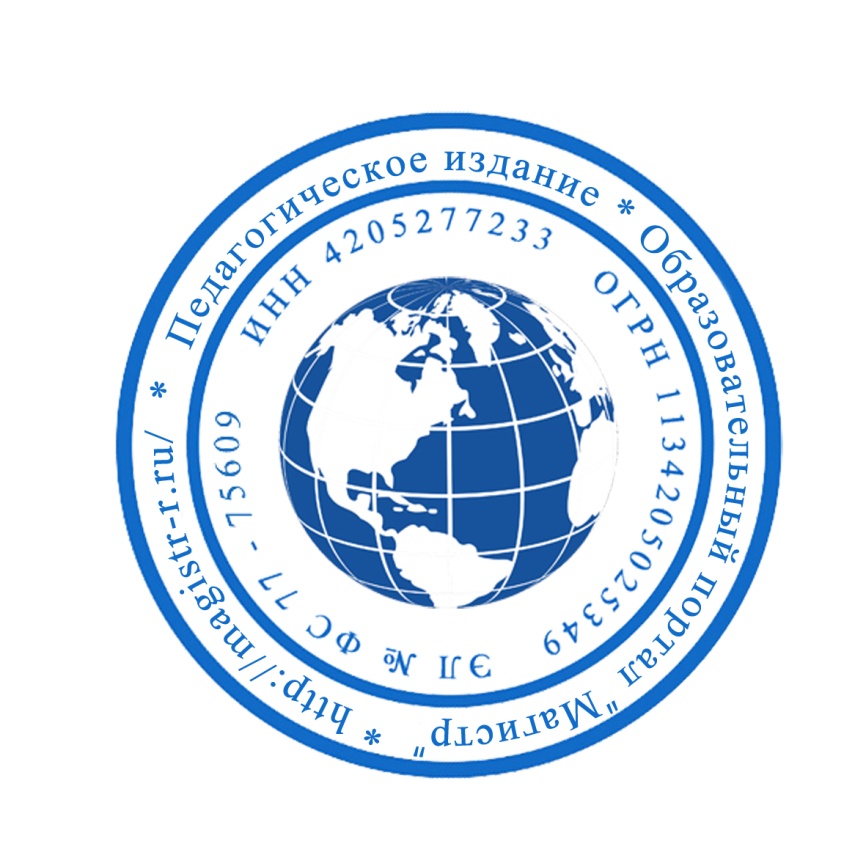 СМИ «Магистр»Серия ЭЛ № ФС 77 – 75609 от 19.04.2019г.(РОСКОМНАДЗОР, г. Москва)Председатель оргкомитета: Ирина Фёдоровна К.Тлф. 8-923-606-29-50Е-mail: metodmagistr@mail.ruОфициальный сайт: https://magistr-r.ru/Приказ №016 от 15.04.2020г.О назначении участников конкурса “Конкурс патриотической направленности “Родина моя”Уважаемые участники, если по каким – либо причинам вы не получили электронные свидетельства в установленный срок до 25.04.2020г. или почтовое извещение в период до 20.05.2020г., просьба обратиться для выяснения обстоятельств, отправки почтового номера, копий свидетельств и т.д. на эл. адрес: metodmagistr@mail.ru№Населенный пункт, область, город.УчастникСтепень/ результат1МКУ ДО « Центр детского творчества» с.ДивноеПравоторова Анна АнатольевнаБутурлака  Екатерина, Ивашина Анастасия, Минакова Дилора, Бутурлака  Екатерина, Бутурлака  Екатерина12МКДОУ ДС № 35 «Непоседы», г. НовосибирскКалабина Марина Рудольфовнаподготовительная группа №1 «Семицветик» 6-7 лет23ГКОУ РО Гуковская школа-интернат № 12Участники4МАОУ «Школа – интернат № 53»15МБОУ школа – интернат № 13 города Челябинска1,36ГБОУРО Новошахтинская школа-интернат37ГБОУ СО «Школа-интернат АОП № 3 г.Энгельса»28ГБОУ Уфимская коррекционная школа-интернат № 28 для слепых и слабовидящих обучающихся19КОУ ВО «Павловская школа- интернат №2»110Шушенский детский дом2,311ГКУ «Детский дом №8»112ГКОУ РО Гуковская школа-интернат № 12113ГБОУ Псковской области «Центр специального образования №2» с.Воронцово114Школа дистанционного образования115КОУ ВО «Павловская школа-интернат №2 для обучающихся с ограниченными возможностями здоровья»316МБОУ Кутузовская СОШПетрова Виктория Вячеславовна, Королева Елена НиколаевнаАзвожинский Глеб Вадимович117МБУДО ДТД Им , г.ВоронежРязанцева Анастасия Сергеевна Копылова Мария118МБУДО ДТД Им , г.ВоронежЕнин Леонид, Усачева Ольга Ивановна, Рязанцева Анастасия Сергеевна119КГКУ «Железногорский детский дом»120ГБОУ СО «ЕШИ 11»121ГКОУ школа – интернат г.Тихорецка222ГКУСО РО Мясниковский центр помощи детям323МКУ ДО « Центр детского творчества» с.ДивноеПравоторова Анна Анатольевна Шереметов Вадим1